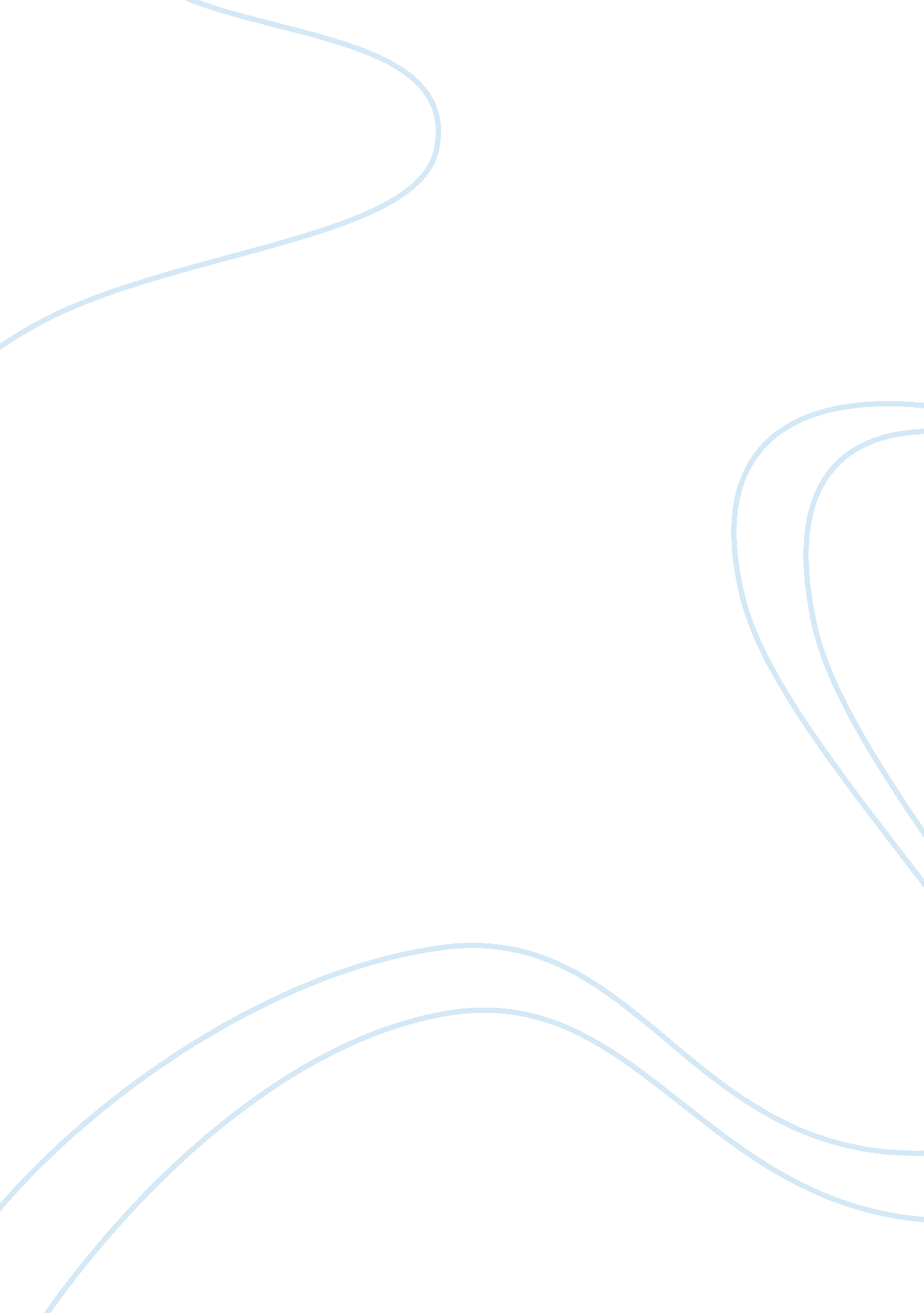 Linkedin profile building for a vacancyBusiness, Marketing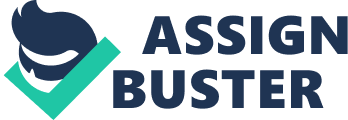 LinkedIn Profile building for a vacancy Having worked in my current organization for a few years and managing to be involved in some of the key strategies developed by the organization, I possess the necessary skills required in the strategic management process from formulation to implementation. I also possess the necessary skills for preparing architectural sites, use cages, task flows and other forms of documentation. Having worked with Conversion Rate Optimizations processes in the previous organizations, I possess the necessary know-how to create and establish a Conversion Rate Optimization for organizations to deliver tangible results. 
My experience in being a team leader has taught me the importance of understanding one’s audience when setting goals, tasks and understanding the needs of the client. I also possess excellent communication skills that are vital in virtual business communications that are key to business success. I also possess excellent drawing and design abilities, and have a long range of experience in developing prototypes. Working with teams have also equipped me with the necessary team contribution and team leadership experience that allows me to develop functional working units within all departments I head. My management style involves the selection of partners who not only match one’s ambition, but also his or her abilities allowing him or her to interact with the team members at the same pace. 
I hold a Bachelor’s Degree in Design from (x and y) University. I have been working with various design organizations for over 15 years. I am excellent with designing any prototype, despite how unrealistic it might conventionally seem. I also possess excellent research and analytical skills that could come in handy when dealing with large statistics. I have a yearning for growth and enjoy nurturing projects and organizations. Having worked with an international organization, I also possess the vital global strategy skills required in expanding the contemporary businesses. 
Reference 
Morgan, H. (October 4, 2011). 12 Ways to Build a Better LinkedIn Profile. Retrieved on February 4, 2014 from 